中国高等院校市场学研究会 2018 教学年会暨第二届市场营销专业师资培训班邀请函（第二轮）尊敬的________老师：中国高等院校市场学研究会2018教学年会将于2018年11月9日-11日在江西南昌召开，由南昌大学经济管理学院承办。本届年会的主题为“‘互联网+’时代的营销教学与创新”。届时，学会将邀请国内知名学者专家与会，一起探讨“互联网+”时代背景下市场营销相关专业的课程设计、教学实践、学科建设等方面的变革与趋势，以展望营销教学改革与创新的新动向。11月9日为教学能力提升师资培训班，11月10日上午为开幕式和大会演讲；11月10日下午为分论坛；11月11日上午为大会演讲和闭幕式。会议将邀请各院校从事市场营销及相关专业、课程教学的教师，围绕年会主题撰写相关论文、研究报告，并安排在相关分论坛报告、交流。学会将由教学委员会组织相关同行专家从参会论文中，评选优秀成果奖。投稿论文应符合学术规范和格式要求，此前未曾公开发表过。截稿时间为9月30日（以发出电子邮件时间为准，以便学会组织获奖论文评审），会议投稿邮箱：cmau_ncu02@126.com。此后收到的投稿论文将不再参与评奖。由于需提前安排会场、住宿等各项事宜，请老师们于10月20日前发送报名回执（见附件1）至会议报名邮箱cmau_ncu01@126.com。注册方式方式一：发送回执：cmau_ncu01@126.com方式二：在线填写回执，用手机、电脑登录以下网址http://cn.mikecrm.com/xCmDFrB，或扫描二维码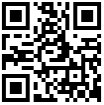 收费标准10月20日前注册：只参加年会1000元/人；只参加师资培训班800元/人；同时参加年会和师资培训班1600元/人10月20日后注册：注册费每人增加200元；注：1）以上为学会会员收费标准，非会员在上述基础上再增加200元；2）会员优惠特指10月31日之前缴费会员；三、缴费方式银行转账(缴费凭证与参会回执一并发至会议报名邮箱)开户单位：南昌昌大会展服务有限公司统一社会信用代码： 913601110697225898开户银行：中国工商银行江西省南昌市南京东路支行银行帐号： 1502 2094 0902 2510 904地 址：江西省南昌市青山湖区南昌大学北区电 话： 0791-88325882（请注明2018中国高校市场学研究会教学年会或简写为2018高校市场学教学年会）缴费后若需开具发票，请按照附件2执行。请各位参会者自行提前预定酒店住宿（见附件3），以确保有房。预定时请报会议名称，以获得大会协议价。热烈欢迎各院校同行参会！2018教学年会组委会联系方式：刘  容（南昌大学）	13535203511		liurong_cmau2018@126.com孙  娟（南昌大学）	13870882847学会联系方式：秘书处				010-62757952郑  敏（北京大学）	18518026629		zhengm@gsm.pku.edu.cn附件1参会回执附件2发票信息附件3住宿预订中国高等院校市场学研究会南昌大学经济管理学院2018年9月7日附件1  参会回执参 会 回 执注1：参会老师请于10月20日前发送回执至会议报名邮箱cmau_ncu01@126.com。附件 2 发票信息如果您需要开具发票，请将汇款后的汇款底单扫描件（照片也可）或者网上银行、手机银行付款成功的截图随会议回执一起发至 cmau_ncu01@126.com，并在邮件中写明需要开具发票的张数，每一张发票的付款方名称（即发票抬头）、缴费人姓名和金额（如下所示）。 发票内容只能开会务费，可在发票备注上注明“2018 高校市场学教学年会”字样。如：注：请在汇款处标注 2018 高校市场学教学年会注册费。由于银行汇款说明要求字数有限，不能注明汇款人姓名和单位的，请在发送参会回执时选择已注册缴费选项，或者参见开具发票的程序将照片或者截图注明汇款人姓名、单位发送至会议邮箱。若采用网上银行，手机银行转账，也请在用途中注明“2018 高校市场学教学年会”字样。附件 3 住宿预订会议联系住宿情况如下所示，请自行提前预定，以确保有房。预定时请报会议名称，以获得大会协议价。酒店：滨江宾馆联系电话： 13979101760地址：江西南昌市爱国路 216 号房间类型及价格信息如下表：姓名单位单位单位单位单位职称职务职务职务职务职务通讯地址E-mail手机手机手机手机手机拟提交的论文题目参与项目□培训□培训□培训□年会□年会□年会□年会□培训＋年会□培训＋年会□培训＋年会是否缴费□是□是□是□是□是□否□否□否□否□否发票抬头纳税人识别号：纳税人识别号：纳税人识别号：纳税人识别号：纳税人识别号：纳税人识别号：发票序号付款方名称缴费人姓名金额1东北大学张三800元2东北大学李四1600元合计合计合计2400元楼号房间类型数量门市价（元）会议优惠价（元）5#楼中套间2套9803605#楼标准间80间4002002#楼标准间（大）50间4802602#楼标准间（小）30间46024011#楼普通单间30间68032015#楼单间25间438220